                            Российская Федерация          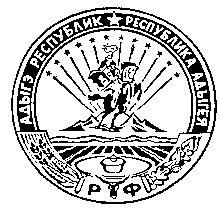 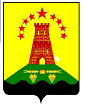                               Республика Адыгея                        Совет народных депутатов                     муниципального образования               «Дукмасовское сельское поселение» х.Дукмасов                                                                                                             19.12.2017г.                                                                                                                       № 4                                                            П Р О Т О К О Л                    четвертой  сессии  четвертого созыва  Совета народных депутатов            муниципального образования «Дукмасовское сельское поселение»                                                                                                            Всего депутатов 10                                                                                                          Присутствует 10 депутатов:Алмазов Сергей ВладимировичДевер Людмила НиколаевнаДубовик Валерий НиколаевичМакарян Аршалуйс АвтандиловичПетухов Владимир АнатольевичШикенин Николай ПетровичШилько Иван ИвановичШувалов Виктор НиколаевичФранцева Галина ВасильевнаЧукалин Сергей Петрович       На сессию приглашены и присутствовали :  руководители предприятий и учреждений  Дукмасовского сельского поселения, муниципальные служащие администрации муниципального образования «Дукмасовское сельское поселение».          Присутствующие приветствовали Государственные Флаги Российской Федерации,Республики Адыгея и муниципального образования «Дукмасовское сельское поселение».           Председательствующий – Шикенин Василий Петрович – председатель Совета народных депутатов муниципального образования «Дукмасовское сельское поселение».Секретарь – Рассоха Валентина Андреевна, зав. канцелярией администрации муниципального образования «Дукмасовское сельское поселение».                                  Повестка дня  сессии :Об утверждении бюджета муниципального образования «Дукмасовское сельское поселение» на 2018 год и  плановый период 2019-2020гг.       / докл. Шуова И.К.– финансист администрации муниципального          образования «Дукмасовское  сельское поселение»/. О внесении изменений и дополнений в решение Совета народных депутатов муниципального образования «Дукмасовское  сельское  поселение» от 25.12.2016г. № 173 «Об утверждении бюджета муниципального  образования «Дукмасовское  сельское поселение» на 2017год и  плановый период 2018-2019гг.»       / докл. Шуова И.К.– финансист администрации муниципального          образования «Дукмасовское  сельское поселение»/. О внесении изменений и дополнений в Решение СНД № 104 от 20.04.2010года «Об утверждении положения об оплате труда в органах местного самоуправления муници-пального образования «Дукмасовское сельское поселение»       / докл. Шуова И.К.– финансист администрации муниципального          образования «Дукмасовское  сельское поселение»/.                                     Единогласно утвердили повестку дня сессии.СЛУШАЛИ:  1. Об утверждении бюджета муниципального образования «Дукмасовское сельское поселение» на 2018 год и  плановый период 2019-2020гг.       / докл. Шуова И.К.– финансист администрации муниципального          образования «Дукмасовское  сельское поселение»/. РЕШИЛИ : 1. Утвердить бюджет муниципального образования  «Дукмасовское сельское поселение» на 2018 год и  плановый период 2019-2020гг.                                         Принято единогласно. СЛУШАЛИ: 2. О внесении изменений и дополнений в решение Совета народных депута-тов муниципального образования «Дукмасовское  сельское  поселение» от 25.12.2016г.   № 173 «Об утверждении бюджета муниципального  образования «Дукмасовское  сельское поселение» на 2017год и  плановый период 2018-2019гг.»       / докл. Шуова И.К.– финансист администрации муниципального          образования «Дукмасовское  сельское поселение»/. РЕШИЛИ : 1. Внести изменения и дополнения в решение Совета народных депутатов муниципального образования «Дукмасовское   сельское поселение»  от 25.12.2016г. № 173 «Об утверждении бюджета муниципального  образования «Дукмасовское сельское поселение» на 2017год и  плановый период  2018-2019гг.»                                             Принято единогласно. СЛУШАЛИ: 3. О внесении изменений и дополнений в Решение СНД № 104 от 20.04.2010 года «Об утверждении положения об оплате труда в органах местного самоуправления муниципального образования «Дукмасовское сельское поселение»       / докл. Шуова И.К.– финансист администрации муниципального          образования «Дукмасовское  сельское поселение»/. РЕШИЛИ : 1. Внести изменения в приложения № 1,2,4, к решению Совета народных депутатов муниципального образования «Дукмасовское сельское поселение» № 104 от 20.04.2010г. «Об утверждении положения об оплате труда в органах местного самоуправления муниципального образования «Дукмасовское сельское поселение».                                        Принято единогласно. Глава муниципального образования«Дукмасовское сельское поселение»                                                 В.П.Шикенин      